Mgr. Pavla SakařováMedailonek (vzdělání, praxe)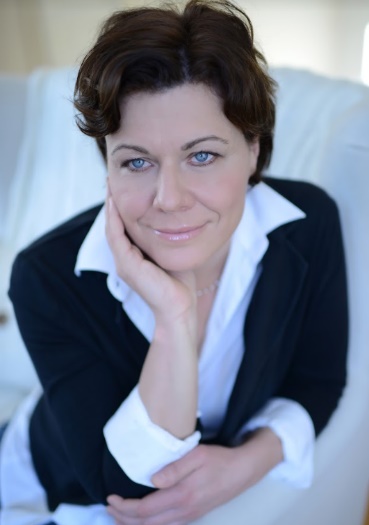 Vzdělání: absolventka FTVS UK, obor fyzioterapie, absolventka 1.školy TČM, obor akupunktura.Praxe:25 let praxe v oboru fyzioterapie, převážně ambulantního charakteru10 let praxe v oboru tradiční čínská medicína 15 let vedení NZZ Fyziocare, vedoucí fyzioterapeutka a jednatelka 5 let přednášková a výuková činnost především pro ČSBS a 1.školu TČM opakované odborné stáže v Číně (Peking, Nanjing, Guizhou)O čem budu na konferenci hovořitIntegrativní medicína je obor a současný světový trend v péči o lidské zdraví.  Jedná se o propojení principů alopatické medicíny a znalostí tradiční čínské medicíny. Pochopení tohoto trendu může být velkým přínosem i v terapii obézních.Základní principy výživy z pohledu tradiční čínské medicíny.Upozornění na možnosti terapeutického působení v tomto směru.Poukázání na světové studie, které se zabývají tímto tématem.Ve svém vystoupení bych ráda nabídla publiku zkušenosti našeho pracoviště.